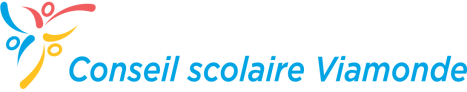 Consultation sur lePlan pluriannuel de l’enfance en difficulté2019-2020       COMMENTAIRES ET SUGGESTIONSNom : _________________________________Titre : _________________________________  Aucun commentaire ou suggestionVeuillez s’il vous plaît retourner ce formulaireau plus tard le 27 mai 2019 à l’attention de Michèle Croteau, à croteaum@csviamonde.ca.IntroductionProcessus de consultationModèle général pour l’éducation de l’enfance en difficultéRôles et responsabilitésMéthodes de dépistage précoce et stratégies d’interventionCIPRÉvaluations éducationnelles et autresServices auxiliaires de santéCatégories et définitions des anomaliesGamme des placements en EEDPEIÉcoles provinciales et écoles d’applicationPersonnel de l’enfance en difficultéPerfectionnement professionnelÉquipementAccessibilité des installations scolairesTransportCCEDCoordination des services avec autres ministères et organismes